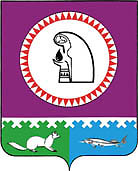 О создании конкурсной комиссиипо отбору управляющей организациидля управления многоквартирными домамив городском поселении АндраВ соответствии с Жилищным кодексом Российской Федерации, Федеральным законом от 06.10.2003 № 131-ФЗ «Об общих принципах организации местного самоуправления в Российской Федерации», постановлением Правительства Российской Федерации от 06.02.2006  № 75 «О порядке проведения органом местного самоуправления открытого конкурса по отбору управляющей организации для управления многоквартирным домом», на основании Устава городского поселения Андра, в целях проведения открытых конкурсов по отбору управляющей организации для управления многоквартирными домами в городском поселении Андра:1. Создать конкурсную комиссию по отбору управляющей организации для управления многоквартирными домами в городском поселении Андра (далее -конкурсная комиссия).2.Утвердить:2.1. порядок работы конкурсной комиссии согласно приложению 1;2.2. состав конкурсной комиссии согласно приложению 2.3. Обнародовать постановление посредством размещения в сети Интернет на официальном сайте администрации муниципального образования городское поселение Андра по адресу: www.andra-mo.ru, а также в Андринской поселковой библиотеке.4. Настоящее постановление вступает в силу с момента его обнародования.5.  Контроль за выполнением данного постановления оставляю за собой.Глава городского поселения Андра 				          О.В. ГончарукПриложение 1к постановлению администрации городского поселения Андра                              «18» сентября 2015  №  147       Порядок
работы конкурсной комиссии по отбору управляющей организации для управления многоквартирными домами в городском поселении АндраI.  Общие положения1.1. Настоящий порядок работы конкурсной комиссии разработан в соответствии с постановлением Правительства Российской Федерации от 06.02.2006 № 75 «О порядке проведения органом местного самоуправления открытого конкурса по отбору управляющей организации для управления многоквартирным домом» и определяет работу конкурсной комиссии по отбору управляющей организации для управления многоквартирными домами на территории городского поселения Андра (далее - конкурсная комиссия). 1.2. В своей деятельности конкурсная комиссия руководствуется Жилищным кодексом Российской Федерации, постановлением Правительства Российской Федерации от 06.12.2006 № 75 «О порядке проведения органом местного самоуправления открытого конкурса по отбору управляющей организации для управления многоквартирным домом». 1.3. Конкурсная комиссия создается в целях подведения итогов и определения победителя конкурса на право заключения договора управления многоквартирным домом. 1.4. Членами конкурсной комиссии не могут быть физические лица, лично заинтересованные в результатах конкурса (в том числе лица, являющиеся претендентами, участниками конкурса или состоящие в трудовых отношениях с организациями, являющимися претендентами, участниками конкурса, а также родственники претендента (участника конкурса) - физического лица (физических лиц), состоящего в трудовых отношениях с организациями, являющимися претендентами, участниками конкурса, либо физические лица, на которых способны оказывать влияние претенденты, участники конкурса (в том числе лица, являющиеся участниками (акционерами) указанных организаций, членами их органов управления, кредиторами участников конкурса). В случае выявления в составе конкурсной комиссии таких лиц организатор конкурса заменяет их иными лицами. 1.5. Задачами Конкурсной комиссии являются: 1.5.1. создание равных условий участия в конкурсе для юридических лиц независимо от организационно-правовой формы и индивидуальных предпринимателей; 1.5.2. обеспечение добросовестной конкуренции; 1.5.3. эффективное использование средств собственников помещений в многоквартирном доме в целях обеспечения благоприятных и безопасных условий пользования помещениями в многоквартирном доме, надлежащего содержания общего имущества в многоквартирном доме, а также предоставления коммунальных услуг лицам, пользующимся помещениями в доме; 1.5.4. обеспечение доступности информации о проведении конкурса и обеспечение открытости его проведения. II.  Функции конкурсной комиссии2.1. Конкурсная комиссия выполняет следующие функции: 2.1.1. принимает заявки на участие в конкурсе; 2.1.2. рассматривает конкурсные заявки; 2.1.3. осуществляет проверку соответствия претендентов требованиям, указанным в конкурсной документации; 2.1.4. определяет: - заявителей, не прошедших предварительный отбор (принимает решение об отказе в допуске этих лиц к участию в конкурсе и направляет им соответствующие уведомления); - участников конкурса; - победителя конкурса в соответствии с требованиями, установленными конкурсной документацией; 2.1.5. оформляет протоколы заседаний конкурсной комиссии, в том числе протокол о результатах проведения конкурса. III.  Порядок подготовки и проведения заседаний3.1. Руководство работой конкурсной комиссии осуществляет председатель конкурсной комиссии, а в его отсутствие - заместитель председателя конкурсной комиссии. 3.2. Секретарь конкурсной комиссии должен своевременно и должным образом уведомлять членов конкурсной комиссии о месте, дате и времени проведения заседания конкурсной комиссии. 3.3. Конкурсная комиссия правомочна принимать решения, если на заседании конкурсной комиссии присутствует более пятидесяти процентов общего числа ее членов, при этом каждый член конкурсной комиссии имеет один голос. 3.4. Решения конкурсной комиссии принимаются большинством голосов от общего числа голосов членов конкурсной комиссии, принявших участие в ее заседании. В случае равенства числа голосов голос председателя конкурсной комиссии считается решающим. 3.5. Решения конкурсной комиссии в день их принятия оформляются протоколом, который подписывают члены конкурсной комиссии, принявшие участие в заседании конкурсной комиссии. Не допускаются заполнение протоколов карандашом и внесение в них исправлений. 3.6. На заседаниях конкурсной комиссии могут присутствовать претенденты, участники конкурса или их представители, а также представители средств массовой информации. Приложение 2к постановлению администрации городского поселения Андра                                                                                                                       «18» сентября № 147Составконкурсной комиссии по отбору управляющей организации для управления многоквартирными домами в городском поселении АндраАДМИНИСТРАЦИЯГОРОДСКОГО ПОСЕЛЕНИЯ   АНДРА           Октябрьского районаХанты- Мансийского автономного округа – ЮгрыПОСТАНОВЛЕНИЕАДМИНИСТРАЦИЯГОРОДСКОГО ПОСЕЛЕНИЯ   АНДРА           Октябрьского районаХанты- Мансийского автономного округа – ЮгрыПОСТАНОВЛЕНИЕАДМИНИСТРАЦИЯГОРОДСКОГО ПОСЕЛЕНИЯ   АНДРА           Октябрьского районаХанты- Мансийского автономного округа – ЮгрыПОСТАНОВЛЕНИЕАДМИНИСТРАЦИЯГОРОДСКОГО ПОСЕЛЕНИЯ   АНДРА           Октябрьского районаХанты- Мансийского автономного округа – ЮгрыПОСТАНОВЛЕНИЕАДМИНИСТРАЦИЯГОРОДСКОГО ПОСЕЛЕНИЯ   АНДРА           Октябрьского районаХанты- Мансийского автономного округа – ЮгрыПОСТАНОВЛЕНИЕАДМИНИСТРАЦИЯГОРОДСКОГО ПОСЕЛЕНИЯ   АНДРА           Октябрьского районаХанты- Мансийского автономного округа – ЮгрыПОСТАНОВЛЕНИЕАДМИНИСТРАЦИЯГОРОДСКОГО ПОСЕЛЕНИЯ   АНДРА           Октябрьского районаХанты- Мансийского автономного округа – ЮгрыПОСТАНОВЛЕНИЕАДМИНИСТРАЦИЯГОРОДСКОГО ПОСЕЛЕНИЯ   АНДРА           Октябрьского районаХанты- Мансийского автономного округа – ЮгрыПОСТАНОВЛЕНИЕАДМИНИСТРАЦИЯГОРОДСКОГО ПОСЕЛЕНИЯ   АНДРА           Октябрьского районаХанты- Мансийского автономного округа – ЮгрыПОСТАНОВЛЕНИЕАДМИНИСТРАЦИЯГОРОДСКОГО ПОСЕЛЕНИЯ   АНДРА           Октябрьского районаХанты- Мансийского автономного округа – ЮгрыПОСТАНОВЛЕНИЕ«18»сентября2015г.№147п.г.т. Андрап.г.т. Андрап.г.т. Андрап.г.т. Андрап.г.т. Андрап.г.т. Андрап.г.т. Андрап.г.т. Андрап.г.т. Андрап.г.т. АндраГончарук Оксана ВладимировнаВовк Людмила Леонидовна- глава городского поселения Андра, председатель конкурсной комиссии- заместитель главы городского поселения Андра, заместитель председателя конкурсной комиссииАзизова Диана Дамировна- и.о. начальника отдела по управлению муниципальным имуществом и землеустройству администрации городского поселения Андра, секретарь конкурсной комиссииЧлены комиссии:Климовских Рудольф Энгельсович- председатель Совета депутатов городского поселения АндраДворникова Ольга СергеевнаСычева Анастасия Николаевна- начальник организационно – правового отдела администрации городского поселения Андра- главный специалист отдела по управлению муниципальным имуществом и землеустройству администрации городского поселения Андра